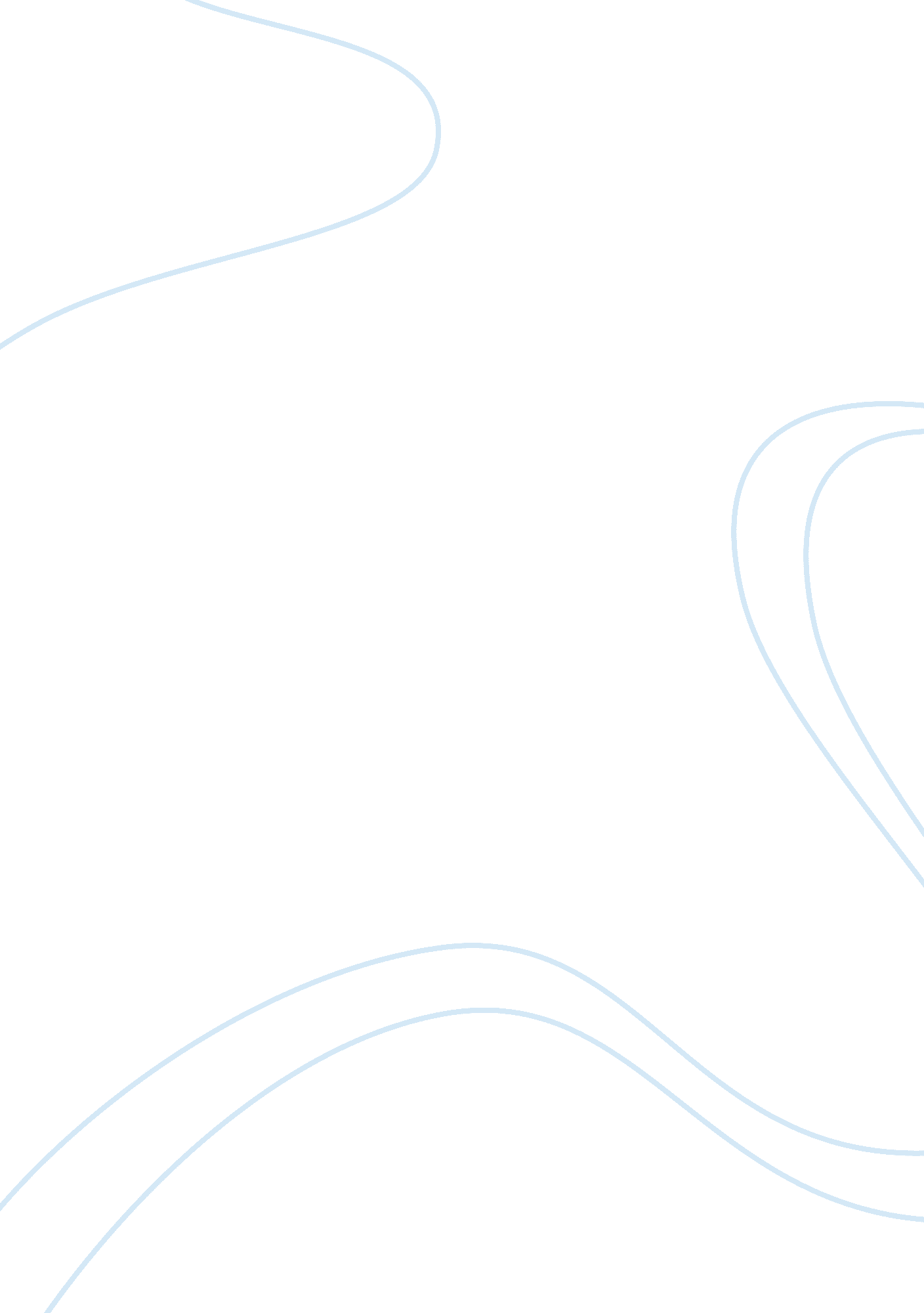 Antigone critical essayExperience, Human Nature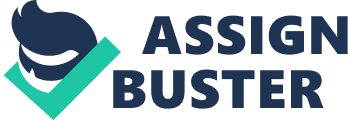 Antigens is about a princess, Antigens, who buries her brother after he and her other brother fought each other to death. As a result, King Croon wants to punish/kill Antigens for this while still him remembering that he had raised her. Due to the brothers fighting to death, a place to be king opened up for Croon to become the new king. The quote, " Where love rules, there Is no will to power; and where power predominates, there love Is lacking. The one Is the shadow of the other," is by Carl Jung. The quotation relates to how when Croon wasn't inning, he ruled by love, but when he became king, his love lacked and ruled by pride and power. The quotation by Carl Jung relates to Croon one way by how Croon, before he was king, ruled by love. This ruling by love was evident when Croon raised Oedipus' four kids, He was a father to them and took care of them. Whenever he could, he would settle things as If he were their father, by love, and was fair to them before he became king. An example of Screen's fairness to them was since both of Oedipus' sons were both next in line to be king, Croon made a deal with them which was that the sons take turns with each other being the king for a year. Croon had his own blood- related son, Hammond, who in a scene argues with Croon, " Antigens is as much your daughter as I am your son... You, to your own son, are seeking to take away what I love most without reason" (1. 3. 8-91 p What Hammond was meaning was that Croon loves Antidote as a daughter. Croon, before blinded by power and pride, ruled by love and not by will power. Another way how Carl Junk's quote relates to King Croon is by how when Croon became king, his love lacked, and ruled by power and pride. Whenever King Croon learned of Antigens being the one who buried her brother, his pride and power louder his judgment. " girl guilty of treason. Breaking the given laws... [your death] gives me everything" (1. 2. 81-94). The referenced phrase from the play Antigens, is an example of Screen's Judgment being clouded thinking that it was an act of anarchy and treason so she had to be punished/killed. Croon let pride decide the fate of Antigens. He didn't care if Hammond and Antigens were engaged, he was just to set on the idea that since he is king, than she must be punished and killed. The pride and power that King Croon had clouded his Judgment and Instead of ruling by love, he ruled by power. In conclusion, that quote by Carl Jung perfectly relates to King Croon. One way that Croon, before blinded by power and pride, ruled by love rather than will power. The quote also relates to when Croon became king, pride power clouded his Judgment, and ruled by power, instead of ruling by love. By Trinitarian that he had raised her. Due to the brothers fighting to death, a place to be king opened up for Croon to become the new king. The quote, " Where love rules, there is no will to power; and where power predominates, there love is lacking. The one is the shadow of the other," is by Carl Jung. The quotation relates to how when Croon wasn't kids. He was a father to them and took care of them. Whenever he could, he would settle things as if he were their father, by love, and was fair to them before he most without reason" (1. 3. 8-91)? What Hammond was meaning was that Croon loves Another way how Carl Jung quote relates to King Croon is by how when Croon clouded his Judgment. " girl guilty of treason. Breaking the given laws... [your death] Antigens. He didn't care if Hammond and Antigens were engaged, he was Just to set on power that King Croon had clouded his Judgment and instead of ruling by love, he 